Nursing and midwifery people stories for NHS England and NHS Improvement2020 is the Year of the Nurse and Midwife and a time when we will be celebrating and renewing perceptions of the professions. We want to encourage new people to join and existing staff to stay and we will use people stories to provide a snapshot and share good practice of the professions, throughout the year. These will be hosted on the NHS England and NHS Improvement website, and they may also be used as a starting point for media stories and interviews. Name and role Name, Job title, organisationOn a typical day (2-3 sentences - ie I start at 8:30, meet 10-15 patients in the clinic. I assess and write their plans and, I do X,Y and Z) One way I’ve made a difference as a nurse or midwife (Example of a challenge / outcome (c. 100 words – talk about skills / leadership /expertise you used)What would you say to someone considering a career in nursing & midwifery?Find out more 
(Name, Email, twitter handle) Further notesThemes my work relates to [highlight from the following list]:Alcohol treatmentLGBT communitiesNutrition & hydrationSmoking cessationStress awarenessMaternityMental healthAutismLearning disabilitiesStrokeDementiaMen’s healthBAME communitiesChildren and young peopleInfectious diseasesCardiacAcute careInitial here if you are happy to be contacted for potential media interviews in the future……………………………………………………………… Please attach a [head and shoulders] photo of yourself.Initial here to confirm you have sought permission from your line manager to send this story………………………………………………………………Send your completed form and photo by email, marked ‘YNM2020 People Story’ to: 
Head of Knowledge and Library Services email abbas.bismillah@elht.nhs.uk 
or 
to Communications communications@elht.nhs.uk  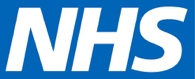 